FAIRVIEW WATER DISTRICT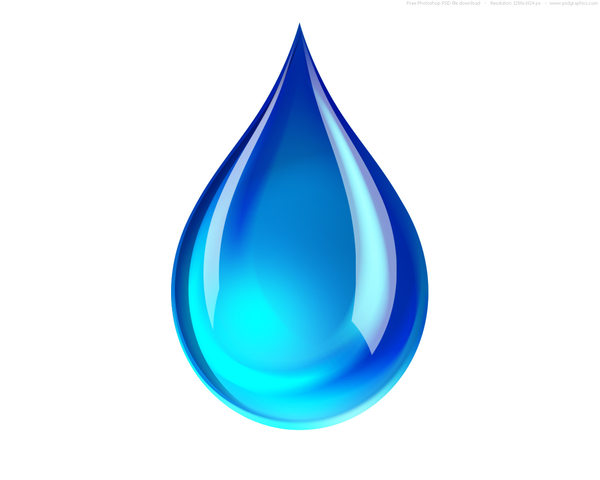 403 Marolf Loop RoadTillamook, OR. 97141BUDGET COMMITTEE APPLICATIONYEAR 2020-2023 Name: ________________________________________________________________________Street Address: _________________________________________________________________Mailing Address: ________________________________________________________________Phone Number: ________________________ Current Occupation: _______________________Number of Years as Fairview/Wilson Customer: __________ Registered Voter: ____ Yes ___ NoQualifications and Reason you want to serve on the Fairview Water District Budget Committee:________________________________________________________________________________________________________________________________________________________________________________________________________________________________________________________________________________________________________________________